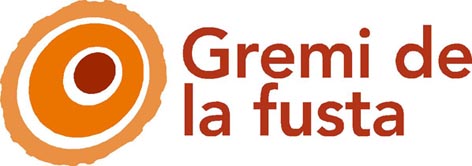 Completa aquesta fitxa i fes-nos-la arribar a gremidelafusta@cecot.org juntament amb la resta de documentació del teu projecte que es sol·licita a les bases.Nom del projecte......................................................................................................................................................................................................................................................................................................................................................................................................Nom artístic o pseudònim .........................................................................................................................................Adreça completa.................................................................................................................................................................................................................................................................................................................................................................Telèfon...................................................................................................................................................................................Email.......................................................................................................................................................................................Dades de l’equip participant (quan hi ha més d’un autor)Nom i cognoms................................................................................................................................................................

Nom i cognoms................................................................................................................................................................
Nom i cognoms................................................................................................................................................................Observacions:S’ha de lliurar tota la informació sol·licitada. Llegiu atentament les bases de participació al concurs.La documentació s’ha de lliurar per a la seva inscripció abans del divendres dia 6 de maig del 2022 a les 14h.Si teniu dubtes o voleu ampliar informació podeu contactar amb la secretaria del Gremi.Amb la col·laboració de: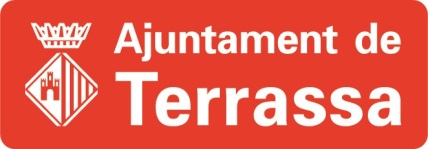 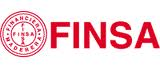 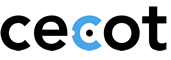 